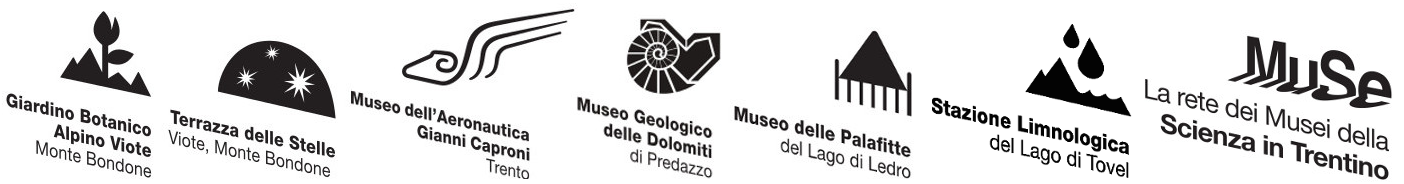 Comunicato stampa									       28 luglio 2016Gli appuntamenti della settimana dal 12 al 19 agosto 2016TUTTI GLI APPUNTAMENTI AL MUSE - Museo delle Scienze E NELLE SEDI TERRITORIALI da non perdere:Sabato 13 e domenica 14 agosto 2016, al MUSE, GLI AROMI DELL’ORTO, un laboratorio per scoprire le mille proprietà delle piante aromatiche e officinali sperimentando i diversi utilizzi sia in cucina che per profumare la casa.Mercoledì 17 agosto 2016, alla Stazione limnologica del lago di Tovel, UOMINI, ORSI E LUPI. Come veri ricercatori, sperimentando coinvolgenti attività pratiche legate al monitoraggio sul campo, per scoprire gli aspetti biologici, ecologici, etologici e storico-culturali legati a lupo e orso bruno e al loro rapporto con l’uomo. Il laboratorio – che si svolge tutti i mercoledì alle 11.20 e alle 14.30 - trasforma i partecipanti in veri e propri detective: le indagini si muovono sulla base di un corpo del reato (la fotografia di un animale predato) per scoprire, tramite la raccolta di una serie di indizi come vari tipi di impronte, analisi degli escrementi, visione di filmati catturati dalle guardie forestali attraverso il posizionamento di foto trappole e il referto del medico veterinario, chi è il colpevole del delitto. Grazie a questa appassionante indagine si scoprono tanti aspetti della vita degli animali del bosco- in particolare lupo e orso -  e le relazioni che intercorrono tra loro e gli altri esseri viventi. In particolare l’uomo, protagonista in chiaroscuro della seconda parte dell’attività, dedicata alla realizzazione – e successiva messa in crisi – di una rete ecologica. Grazie a venti pedine che rappresentano altrettanti elementi naturali, fili colorati e la guida degli esperti del MUSE, per i partecipanti diventa facile comprendere, anche visivamente, l’impatto dell’uomo sull’ecosistema.Il laboratorio è stato creato nell’ambito dei progetti europei: Life WolfAlps LIFE12 NAT/IT/000807 WOLFALP e Life Dinalp Bear LIFE 13 NAT/SI/000550. La partecipazione è gratuita e si svolge  anche in caso di brutto tempo.Sono tanti gli appuntamenti proposti per l’estate 2016 al MUSE e nelle sue sedi territoriali:  il Museo dell’Aeronautica Gianni Caproni, il Giardino Botanico Alpino Viote, la Terrazza delle Stelle, il Museo Geologico delle Dolomiti a Predazzo, il Museo delle Palafitte del Lago di Ledro e ReLED, il Riparo Dalmeri sulla piana di Marcesina e la Stazione Limnologica del Lago di Tovel rappresentano i nodi di una rete che offre svariate occasioni di apprendimento e di divertimento per il pubblico di ogni età.Clicca sui nomi per visionare i calendari della settimana delle singole sedi, oppure scendi nel documento.MUSE – MUSEO DELLE SCIENZEMUSE-Museo delle Scienze TUTTI I GIORNIVISITA GUIDATA AL MUSE Dal lunedì al venerdì, ore 15.00. Sabato, Domenica e festivi, ore 11.00 e 15.00. Per tutti | tariffa € 3,00 (oltre al biglietto d’ingresso) gradita la prenotazione t. 0461 270311Un’occasione per scoprire le gallerie del MUSE attraverso l’esplorazione delle installazioni e degli oggetti più significativi e curiosi.Muse-Museo delle Scienze SABATO 13 E DOMENICA 14 AGOSTO 2016 VISITA GUIDATA MA COME PARLI? ore 16.00, famiglie con bambini età 5-10 | tariffa € 3,00 (oltre al biglietto d’ingresso)Una speciale visita animata dedicata alle famiglie per scoprire le bizzarre strategie di comunicazione del regno animale.Muse-Museo delle Scienze TUTTI I GIORNI PICNIC NELL’ORTOda lunedì a venerdì, ore 16.00, sabato, domenica e festivi, ore 11.00 e 16.00. Per tutti | tariffa € 3,00 (non prevede l’acquisto obbligatorio del biglietto MUSE)Una visita guidata con laboratorio alla scoperta delle oltre 500 varietà tradizionali di legumi. In caso di pioggia: visita guidata per famiglie nella serra tropicale del MUSE.Muse-Museo delle Scienze SABATO 13 E DOMENICA 14 AGOSTO 2016 GLI AROMI DELL’ORTO ore 16.30, per adulti e famiglie con bambini età 6+. Tariffa € 5,00 prenotazione consigliata t. 0461 270311 (non prevede l’acquisto obbligatorio del biglietto MUSE)Un laboratorio per scoprire le mille proprietà delle piante aromatiche e officinali sperimentando i diversi utilizzi sia in cucina che per profumare la casa.MUSEO DELL’AERONAUTICA GIANNI CAPRONI Museo dell’Aereonautica Gianni Caproni SABATO 13 AGOSTO 2016 + LUNEDÌ 15 AGOSTOCACCIA ALL’AEREO ore 15. Età 5+ | tariffa singola € 2,50 - famiglia € 5,00 (oltre al biglietto d’ingresso)Uno speciale viaggio tra gli aerei del museo. Museo dell’Aereonautica Gianni Caproni SABATO 13 AGOSTO 2016DISCOVEROBOTore 16. età 8+ | tariffa singola € 2,50 - famiglia € 5,00 (oltre al biglietto d’ingresso) Max. 10 partecipantiUno spazio per sperimentare, costruire e programmare al computer il tuo robot.Museo dell’Aereonautica Gianni Caproni DOMENICA 14 AGOSTO 2016 VISITA GUIDATA ALLA COLLEZIONE AEREONAUTICA ore 15 (+ lunedì 15, ore 16) Per tutti | tariffa singola € 2,50 - famiglia € 5,00 (oltre al biglietto d’ingresso)Un viaggio tra gli aeroplani storici esposti.Museo dell’Aereonautica Gianni Caproni DOMENICA 14 AGOSTO 2016 CHI CERCA TROVA…L’IMMAGINE!ore 16. Età 4+ | tariffa singola € 2,50 - famiglia € 5,00 (oltre al biglietto d’ingresso)Divertente attività per stimolare la capacità di osservazione e la curiosità dei più piccoli, alla scoperta delle collezioni del museo e delle immagini in esso nascoste.GIARDINO BOTANICO ALPINO VIOTE – MONTE BONDONEGiardino Botanico Alpino VENERDÌ 12 AGOSTO 2016LE COSE SCHIFOSE Ore 15.00. Target: famiglie con bambini età 3-10 | Tariffa: intero € 2,50 - ridotto € 1,50 (oltre al biglietto d’ingresso)Spettacolo di teatro-scienza.  Un’insolita indagine condotta dal detective Sterco Holmes e dalla prof. Caccons per scoprire cosa ci trovano gli scienziati nell’innominabile “cacca”.Giardino Botanico Alpino SABATO 13 AGOSTO 2016MISCUGLI LETALI O POZIONI MAGICHE?Ore 11.00. Target: tutti | Tariffa: intero € 1,00 - ridotto € 0,50 (oltre al biglietto d’ingresso)Durata: 1 h e 30 min.Visita guidata. Da Socrate e Cleopatra, viaggio tra insospettabili piante velenose che crescono perfino nel giardino di casa.Giardino Botanico Alpino SABATO 13 AGOSTO 2016ERBE IN CUCINA Ore 15.00. Target: famiglie con bambini | Tariffa: intero € 2,50 - ridotto € 1,50 (oltre al biglietto d’ingresso)Durata: 2 oreLaboratorio. Le mille proprietà delle piante officinali: realizzazione di sali aromatici alle erbe e degustazione di tisane e decotti.Giardino Botanico Alpino DOMENICA 14 AGOSTO 2016UN ENTOMOLOGO IN GIARDINOOre 11.00. Target: tutti | Tariffa: intero € 1,00 - ridotto € 0,50 (oltre al biglietto d’ingresso)Durata: 1 h e 30 min.Visita guidata. Una camminata nell’incredibile mondo degli insetti, armati di strumentazione scientifica e spirito d’osservazione.Giardino Botanico Alpino DOMENICA 14 AGOSTO 2016BUG HOTEL Ore 15.00. Target: famiglie con bambini | Tariffa: intero € 2,50 - ridotto € 1,50 (oltre al biglietto d’ingresso)Durata: 2 oreLaboratorio. Costruzione di rifugi per gli insetti utili del Giardino, per conoscere mondi straordinari e difendere la biodiversità.Giardino Botanico Alpino GIOVEDÌ 18 AGOSTO 2016IL FAVOLOSO MONDO DELL’ APE RINAOre 15.00. Target: famiglie con bambini età 3-10 | Tariffa: intero € 2,50 - ridotto € 1,50 (oltre al biglietto d’ingresso)Spettacolo di teatro-scienza. Narrazione teatrale interattiva sull’universo delle api raccontata dalla bizzarra Ape Rina.Giardino Botanico Alpino VENERDÌ 19 AGOSTO 2016MUSICA DELLE STELLEOre 21.00-23.00. Target: tutti | Ingresso liberoUn piacevole connubio di suggestioni tra musica e scienza, alla luce del tramonto. A seguire osservazioni astronomiche alla Terrazza. In caso di maltempo l’evento è annullato.TERRAZZA DELLE STELLE – VIOTE, MONTE BONDONETerrazza delle StelleVENERDÌ 12 AGOSTO 2016LA NOTTE DELLE STELLE CADENTI  Dalle 21.00 alle 23.00. Target: tutti | Ingresso liberoTutti con il naso all’insù per ammirare le stelle cadenti nella notte astronomica più speciale dell’anno con l’ausilio di potenti telescopi.Terrazza delle StelleSABATO 13 AGOSTO 2016PERCORSI DI STELLE  Dalle 21.00 alle 23.00. Target: tutti | Attività a pagamento, prenotazione obbligatoria t. 0461 216000 Target. In collaborazione con: Comune di Trento, APT Trento, Monte Bondone, Valle dei Laghi, Pro Loco Monte Bondone, Strada del Vino del Trentino.Emozioni dalla natura, suggestioni stellari ed esperienze di gusto.Terrazza delle StelleDOMENICA 14 AGOSTO 2016SUN DAYDalle 15.00 alle 18.00. Target: tutti | Ingresso liberoIl volto misterioso del Sole è svelato attraverso telescopi dotati di particolari filtri per osservare macchie, protuberanze e spettacolari filamenti.Terrazza delle StelleMERCOLEDÌ 17 AGOSTO 2016IL BOSCO DELLE STELLE  Dalle 21.00 alle 23.00. Target: famiglie con bambini età 4-8 anni | Tariffa: € 4,00Una magica passeggiata intorno ai boschi del monte Bondone per scoprire pianeti e costellazioni insieme agli astronomi, ascoltando divertenti racconti dove sono protagonisti Luna, Sole e le nostre amiche stelle.MUSEO GEOLOGICO DELLE DOLOMITI - PREDAZZOMuseo Geologico delle DolomitiVENERDÌ 12 AGOSTO 2016DOLOMITI, UN PATRIMONIO DA SCOPRIRE. Visita guidataore 17.00, per giovani e adulti, tariffa: singola € 3,00 - ridotta € 2,50 (oltre al biglietto d’ingresso)Un percorso di visita al museo alla scoperta della geomorfologia e della formazione del territorio dolomitico, con un focus sul riconoscimento delle Dolomiti come Patrimonio Mondiale UNESCO.Museo Geologico delle DolomitiSABATO 13 AGOSTO 2016GEOTRAIL: LE SCRITTE DEI PASTORI SUL MONTE CORNOR Ore 9.00. Ritrovo a Ziano c/o caserma dei Vigili del Fuoco durata 6 ore (pranzo al sacco) Target: tutti (bambini 10+) | tariffa: € 10 gratuito con Trentino&FiemmE-Motion Guest CardEscursione. Escursioni in Val di Fiemme con gli Accompagnatori di territorio del Trentino. Due proposte, a settimane alterne. Info e prenotazioni t. 331 9241567 (Attività alternativa in caso di pioggia).Museo Geologico delle DolomitiSABATO 13 AGOSTO 2016GEOLOGO PER UN GIORNO Ore 17.00. Massimo 25 partecipanti. per tutti, tariffa: singola € 4,00 - famiglia € 6,00 - gratuito con Trentino&FiemmE-Motion Guest Card. Prenotazione obbligatoria t. 331 9241567Laboratorio escursione. Una camminata attorno a Predazzo da fare con gli occhi del geologo per scoprire, nelle pietre degli edifici e lungo il torrente, la testimonianza della storia geologica della valle.Museo Geologico delle DolomitiDOMENICA 14 AGOSTO 2016ROCCE ROSSE COME LE ROSE Ore 17.00. per tutti, tariffa: singola € 4,00 - famiglia € 6,00 - gratuito con Trentino&FiemmE-Motion Guest Card. Prenotazione obbligatoria t. 331 9241567Laboratorio teatralizzato. Perché le Dolomiti diventano rosse al tramonto? Un racconto tra scienza e leggenda ne svela il mistero.Museo Geologico delle DolomitiMARTEDÌ 16 AGOSTO 2016DOLOMITI, BELLE MA PERCHÉ Dalle 17.00. Target: famiglie con bambini | tariffa: singola € 3 ridotta € 2,50 (oltre al biglietto d’ingresso) Prenotazione obbligatoria t. 0462 500366Visita interattiva. Una speciale visita interattiva dedicata alle famiglie per capire perché le Dolomiti sono così belle.Museo Geologico delle DolomitiMERCOLEDÌ 17 AGOSTO 2016GEOTRAIL: DOS CAPÈL Ore: 11.00.  Ritrovo a Passo Faedo, ore 10.45 Target: tutti | attività gratuita (impianti di risalita a pagamento - gratuito con Trentino&FiemmE-Motion Guest Card) Info e prenotazione t. 331 9241567Escursione teatralizzata. Escursioni in Val di Fiemme con gli Accompagnatori di territorio del Trentino.Museo Geologico delle DolomitiMERCOLEDÌ 17 AGOSTO 2016L’AMBRA DELLE DOLOMITI, UNA STORIA ANTICA 230 MILIONI DI ANNI Ore: 21.00. presso l’Aula Magna del Comune di Predazzo | per tutti | ingresso liberoConferenza. Relatore Guido Roghi, ricercatore C.N.R. presso l’Università degli Studi di Padova.Museo Geologico delle DolomitiGIOVEDÌ 18 AGOSTO 2016SPORTELLO GEOLOGICO 17.00 - 18.00. Target: tutti | attività gratuitaSportello aperto per il riconoscimento e la classificazione dei campioni di minerali, rocce e fossili.Museo Geologico delle DolomitiVENERDÌ 19 AGOSTO 2016DOLOMITI, UN PATRIMONIO DA SCOPRIRE  Ore 17.00. Target: giovani e adulti | tariffa: singola € 3 ridotta € 2,50 (oltre al biglietto d’ingresso). Prenotazione obbligatoria t. 0462 500366Visita guidata. Un percorso di visita al museo alla scoperta della geomorfologia e della formazione del territorio dolomitico, con un focus sul riconoscimento delle Dolomiti come Patrimonio Mondiale UNESCO.MUSEO DELLE PALAFITTE DEL LAGO DI LEDRO e ReLEDMuseo Garibaldino e della Grande Guerra – Colle Ossario VENERDÌ 12 AGOSTO 2016VISITA GUIDATA BEZZECCA15OBBEDISCO alle 10.30, per tutti. Tariffa: € 4,00 (gratuito fino a 7 anni) Ritrovo in Piazza Garibaldi.Terza Guerra d’Indipendenza e Prima Guerra Mondiale sono due fatti d’armi che hannovisibilmente segnato la Valle di Ledro e il suo territorio. Nel piccolo Museo in centro paese e sul Colle è possibile conoscere più da vicino la storia che ha cambiato il volto all’Italia.Museo delle Palafitte del Lago di LedroVENERDÌ 12 AGOSTO 2016VISITA GUIDATA ore 10.30 in italiano; ore 11.30 in tedesco, per tutti, tariffa € 4,00Visita guidata al museo per conoscere la vita, le abitudini e i prodotti artigianali degli uomini preistorici che vissero nel villaggio palafitticolo del lago di Ledro.Museo delle Palafitte del Lago di LedroVENERDÌ 12 AGOSTO 2016ARCH ATTAK. ARGILLAore 14.00, per tutti, tariffa € 5,00Laboratorio di archeologia imitativa.Museo delle Palafitte del Lago di LedroLUNEDÌ 15 AGOSTO 2016L’ORA DEL BENESSEREore 8.00Laboratorio di archeologia imitativa.Museo delle Palafitte del Lago di LedroLUNEDÌ 15 AGOSTO 2016GIOCHI SENZA TEMPO E ARCHEOTOMBOLAore 14.00, per tutti, tariffa € 5,00Laboratorio di archeologia imitativa.Centro Visitatori di Tremalzo e Stazione Inanellamento CasètMARTEDÌ 16 AGOSTO 2016VISITA GUIDATA ore 9.00. Ritrovo: parcheggio inizio percorso Centro visitatori Tremalzo. Tariffa: € 5,00Alla scoperta di fiori e erbeMuseo delle Palafitte del Lago di LedroMARTEDÌ 16 AGOSTO 2016ARCHITETTI DELLA PREISTORIA ore 14.00, per tutti, tariffa € 5,00Laboratorio di archeologia imitativa.Museo Farmaceutico Foletto MERCOLEDÌ 17 AGOSTO 2016PERCORSI…DI SENSO!ore 10.00. Tariffa: € 8,00 Prenotazione obbligatoria t. 348.9701729Un percorso sensoriale che invita ad aguzzare i sensi per scoprire il mondo delle erbe officinali.Museo delle Palafitte del Lago di LedroMERCOLEDÌ 17 AGOSTO 2016ARCHITETTI DELLA PREISTORIA ore 14.00, per tutti, tariffa € 5,00Laboratorio di archeologia imitativa.Museo Farmaceutico Foletto MERCOLEDÌ 17 AGOSTO 2016VISITA GUIDATA + LABORATORIOore 15.00. Tariffa (visita guidata + laboratorio): € 5,00 Tariffa con merenda e inizio percorso dall’Orto dello Speziale: € 12,00 (partenza ore 15.00) Prenotazione obbligatoria t. 348.9701729Preparazione di alcuni medicinali (creme medicate, sciroppi, compresse) come si faceva cent’anni fa.Centro Visitatori del Lago d’AmpolaGIOVEDÌ 18 AGOSTO 2016VISITA GUIDATA CON ASSAGGIO MIELE + LABORATORIO BAMBINI ore 9.30. Ritrovo all’inizio della passerella in legno. Tariffa: € 5,00Visita guidata alla scoperta dell’ambiente e delle caratteristiche naturali del Lago d’Ampola. A seguire laboratorio per imparare a trasformare i materiali dell’ambiente circostante in simpatici giochi e ornamenti. Per finire, incontro con gli apicoltori alla scoperta dell’alveare e del miele.Museo delle Palafitte del Lago di LedroGIOVEDÌ 18 AGOSTO 2016LABORATORIO STRUMENTI MUSICALI ore 14.00, per tutti, tariffa € 5,00Laboratorio di archeologia imitativa.Museo Garibaldino e della Grande Guerra – Colle Ossario VENERDÌ 19 AGOSTO 2016VISITA GUIDATA BEZZECCA15OBBEDISCO ore 10.30, per tutti. Tariffa: € 4,00 (gratuito fino a 7 anni) Ritrovo in Piazza Garibaldi.Terza Guerra d’Indipendenza e Prima Guerra Mondiale sono due fatti d’armi che hannovisibilmente segnato la Valle di Ledro e il suo territorio. Nel piccolo Museo in centro paese e sul Colle è possibile conoscere più da vicino la storia che ha cambiato il volto all’Italia.Museo delle Palafitte del Lago di LedroVENERDÌ 19 AGOSTO 2016VISITA GUIDATA ore 10.30 in italiano; alle 11.30 in tedesco, per tutti, tariffa € 4,00Visita guidata al museo per conoscere la vita, le abitudini e i prodotti artigianali degli uomini preistorici che vissero nel villaggio palafitticolo del lago di Ledro.Museo delle Palafitte del Lago di LedroVENERDÌ 19 AGOSTO 2016ARCH ATTAK. ARGILLAore 14.00, per tutti, tariffa € 5,00Laboratorio di archeologia imitativa.RIPARO DALMERI – PIANA DI MARCESINA, GRIGNORiparo DalmeriDOMENICA 14 AGOSTO + LUNEDÌ 15 AGOSTO 2016VISITE GUIDATE ore 10.00 e 14.00. Attività gratuita. Partenza dal bivio fra la Strada degli Altipiani e la strada forestale che porta al Riparo.Visita guidata all’insediamento preistorico Riparo Dalmeri, accompagnati da un esperto operatore del MUSE, e attività di tiro con l’arco.Riparo DalmeriDOMENICA 14 AGOSTO + LUNEDÌ 15 AGOSTO 2016DIMOSTRAZIONI PREISTORICHEdalle 13.00 alle 14.00. Attività gratuita. Attività dimostrative al Rifugio Barricata per conoscere le abitudini dei cacciatori preistorici come la scheggiatura della selce, la lavorazione dell’osso e la pittura con l’ocra sulle pietre.STAZIONE LIMNOLOGICA DEL LAGO DI TOVELStazione Limnologica del Lago di TovelVENERDÌ 12 AGOSTO  2016NELLA VERDE VALLE DI TOVELore 11.00 e 14.30, per tutti, attività gratuita Lungo le sponde del lago di Tovel si sviluppano boschi che conservano al loro interno la storia della valle: esplorandoli, si osservano caratteristiche e adattamenti delle specie vegetali che qui vivono.Stazione Limnologica del Lago di TovelSABATO 13 AGOSTO 2016BUILDO, GIOCHIAMO CON CANNUCCE E CONNETTORIalle 11.20 e alle 14.30, per tutti, attività gratuita (Ritrovo alla Casa del Parco Lago Rosso)Giocando con cannucce e connettori i partecipanti costruiscono strutture a due e a tre dimensioni, dando così spazio alla loro creatività e al loro ingegno.Stazione Limnologica del Lago di TovelDOMENICA 14 AGOSTO 2016ALLA RICERCA DELL’ALGA PERDUTAalle 11.20 e alle 14.30, per tutti, attività gratuita  (Ritrovo alla Casa del Parco Lago Rosso)Un’attività per osservare il lago e gli organismi che lo popolano con gli occhi di uno scienziato, attraverso momenti pratici in barca e osservazioni al microscopio. Protagonista è la Tovellia sanguinea, alga responsabile del fenomeno di arrossamento ormai scomparso.Stazione Limnologica del Lago di TovelLUNEDÌ 15 AGOSTO 2016A SPASSO NEL TEMPOalle 11.00 e alle 14.30, per tutti, attività gratuita Il Parco Naturale Adamello Brenta è diventato nel 2008 Geoparco entrando a far parte della Rete Europea e Mondiale Unesco dei Geoparchi. E’ prevista un’escursione dove si potrà scoprire la storia geologica della Val di Tovel e delle Dolomiti di Brenta, Patrimonio Unesco dal 2009. Stazione Limnologica del Lago di TovelMARTEDÌ 16 AGOSTO 2016ALLA RICERCA DELL’ALGA PERDUTAalle 11.20 e alle 14.30, per tutti, attività gratuita (Ritrovo alla Casa del Parco Lago Rosso)Un’attività per osservare il lago e gli organismi che lo popolano con gli occhi di uno scienziato, attraverso momenti pratici in barca e osservazioni al microscopio. Protagonista è la Tovellia sanguinea, alga responsabile del fenomeno di arrossamento ormai scomparso.Stazione Limnologica del Lago di TovelMERCOLEDÌ 17 AGOSTO 2016UOMINI, ORSI E LUPIalle 11.20 e alle 14.30, per tutti, attività gratuita (Ritrovo alla Casa del Parco Lago Rosso)Come veri ricercatori, sperimentando coinvolgenti attività pratiche legate al monitoraggio su campo, per scoprire gli aspetti biologici, ecologici, etologici e storico-culturali legati a lupo e orso bruno e al loro rapporto con l’uomo. Laboratorio creato nell’ambito dei progetti europei: Life WolfAlps LIFE12 NAT/IT/000807 WOLFALP e Life Dinalp Bear LIFE 13 NAT/SI/000550Stazione Limnologica del Lago di TovelGIOVEDÌ 18 AGOSTO 2016TORRENTE TRESENGA E IL MONDO SOMMERSO DALLE MILLE FORMEalle 11.00 e alle 14.30, per tutti, attività gratuita Lungo le rive del Torrente Tresenga, come idrobiologi, si sperimenta la scienza puntando l’attenzione su un mondo sommerso dalle mille forme, i macroinvertebrati. I partecipanti potranno cimentarsi in una parte pratica di campionamento seguita da una più analitica in laboratorio.Stazione Limnologica del Lago di TovelVENERDÌ 19 AGOSTO  2016NELLA VERDE VALLE DI TOVELalle 11.00 e alle 14.30, per tutti, attività gratuita Lungo le sponde del lago di Tovel si sviluppano boschi che conservano al loro interno la storia della valle: esplorandoli, si osservano caratteristiche e adattamenti delle specie vegetali che qui vivono.Tutte le info sul sito www.muse.it